Предмет: Окружающий мир.Тема: «Моя малая Родина».Проблема: Что я знаю о своей малой Родине.Цель для учителя: Способствовать воспитанию чувства гордости за свою малую родину, через знания о своем родном селе.Задачи: 1. Развивать у учащихся интерес к изучению и сохранению культурного наследия; 2.Познакомить с новым видом работы- проектом; 3.Развивать интерес к проектно- исследовательской деятельности.Планируемые результаты: Уметь фотографировать достопримечательности; Составлять устный рассказ; Выступать с подготовленными сообщениями, опираясь на фотографии.Цель для учащихся: Узнать о истории родного села, уважать и гордиться своей родиной.Задачи: 1.Внимательно слушать на уроке; 2.Не бояться высказывать свои мысли; 3.Принимать участие в беседе; 4.Выполнять задания; 5.Проявлять творчество и фантазию.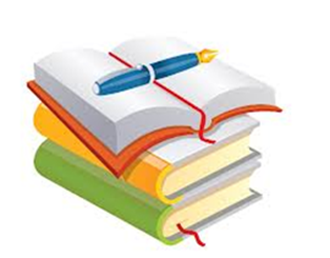 Проект необходим для воспитания духовно- нравственных, гражданских и мировоззренческих качеств личности, которые проявляются в любви к Родине, к своему дому.Проект необходим для сохранения исторического наследия для потомков, вовлечения в активную поисковую и исследовательскую деятельность учащихся, развития творческих начал личности.План проектаЧто надо было сделать?Получилось или нет?Как себя оценишь?Проект может развиваться дальше и охватывать все большее количество учащихся.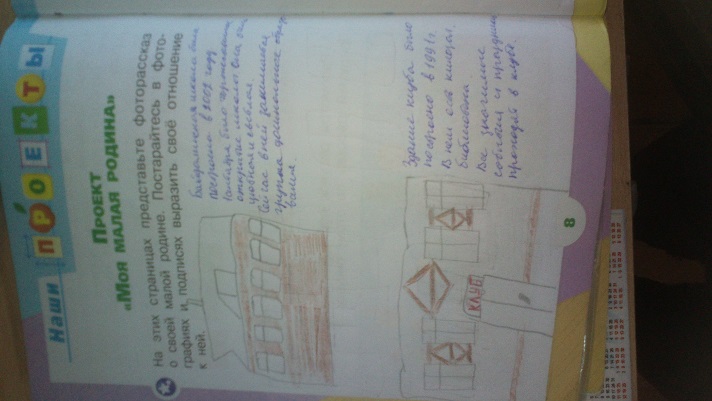 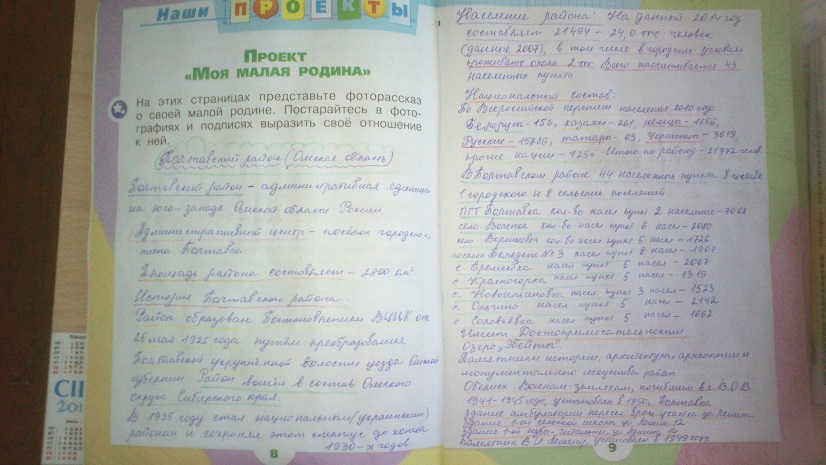 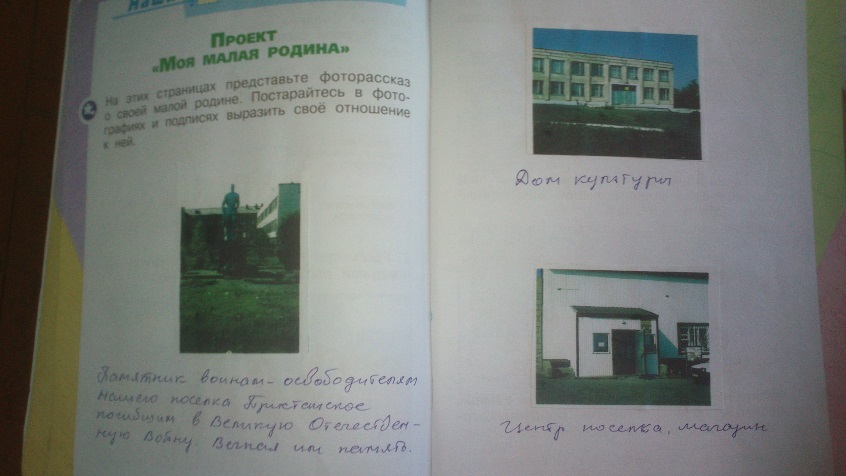 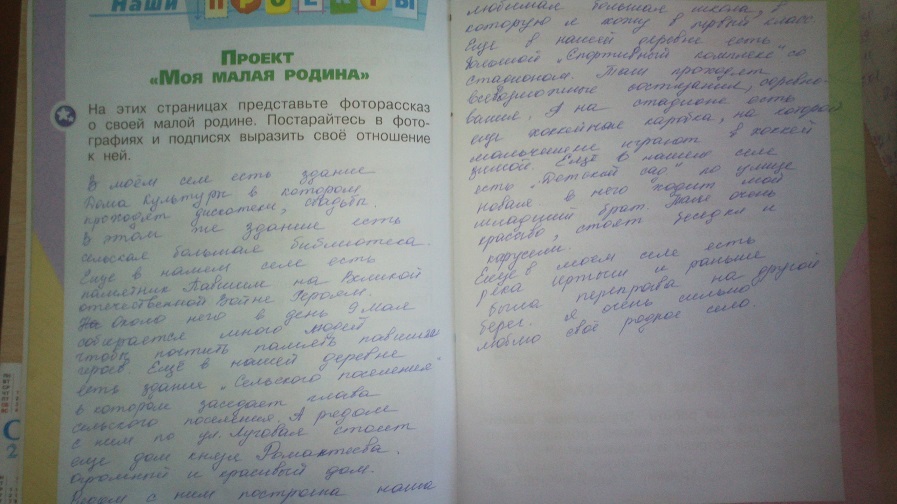 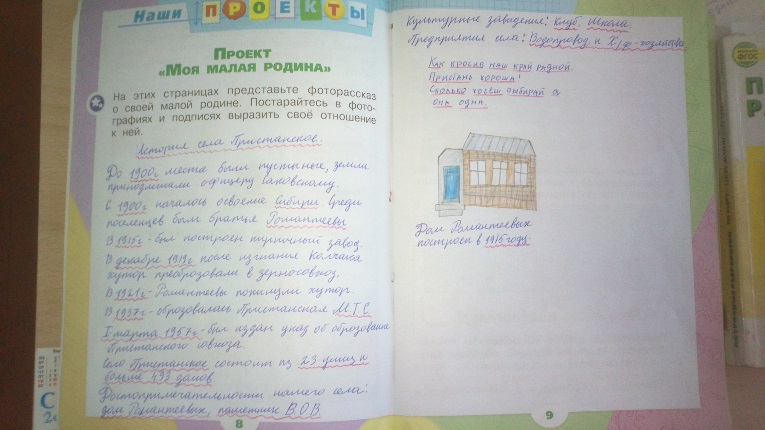 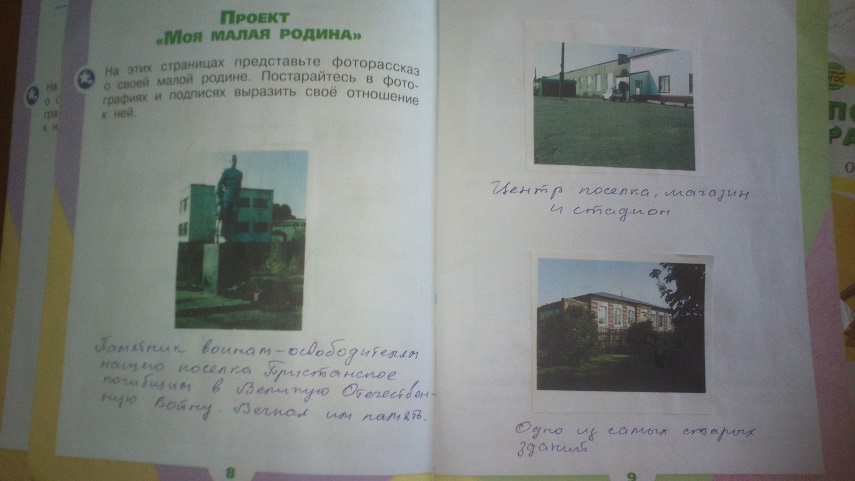 ВремяЭтапДеятельность учителяДеятельность учащихсяКритерии оценивания3 дняПодготовительный.Подготовка документации для работы над проектом, определение сроков проектаСбор информации и материалов по проекту, подбор фотографии.Оценивается качество подобранного материала, его значимость для проекта, целостность.7 днейОсновной.Разработка шаблона страницы «Моя малая Родина» и наполнение страничками участников проектаВыполнение творческих работ.Оценивание творческих работ и активность участников в работе.1 деньЗаключительный.Итоги работы над проектом «Моя малая Родина».Представление творческих работ в ходе урока окружающего мира.Оригинальность представления учащимися творческих работ.3 дняРефлексивныйПодведение итогов работы над проектомОбсуждение перспективы развития проектаСамооценка учащихся.